Zuzu fun fair is coming soon.I’m so excited.	      Zuzu fun fair is exciting . She felt thrilled after her birthday party.	      Her birthday party was thrilling.My mum was tired because of errands.		       The errand was tiring during the all day.When I ride the roller coaster,I feel frightened.         The roller coaster was very terrifying/frightening. My music teacher is interested in English.                  English is interesting form my music teacher.My dad is annoyed because I am late.	                     The mouse is annoying  for the cat . Etkilenen (insan )-ed takısı almışsa insandan bahsediliyordur. Etkileyen (cansız, hayvan)-ing takısı almışsa cansız ya da hayvandan bahsediliyordur.Excited = heyecanlanmışExciting=heyecanlandırıcıThrilled =heyecanlanmışThrilling =heyecanlandırıcıTired=yorgunTiring=yorucuAmazed=şaşırmış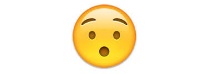 Amazing=şaşırtıcıTerrified=korkmuş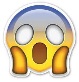 Terrifying=korkutucuFrightened=korkmuş Frightening= korkutucuScared = KorkmuşScaring = ürkütücüHorrified = KorkmuşHorrifying =KorkunçBored=sıkılmışBoring=sıkıcıInterested = ilgiliİnteresting = ilgi çekiciAnnoyed = sinirlenmiş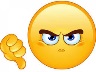 Annoying= sinir bozucuFascinated = BüyülenmışFascinating =  BüyüleyiciSurprised = Şaşırmış Surprising = ŞaşırtıcıConfused = Kafası karışmışConfusing = Kafa karıştırıcı